TARIFS LOCATION VTT 2023Location avec équipement complet : VTT + casque et veste intégrale + genouillères + gants + maillot + pack crevaisonDemi-jr : Matin 9h30 -12h30 (+/- 3h) / après-midi 13h30 -17h30 (+/- 4h)VTT Descente ADULTES	                                  Mondraker SUMMUM 2023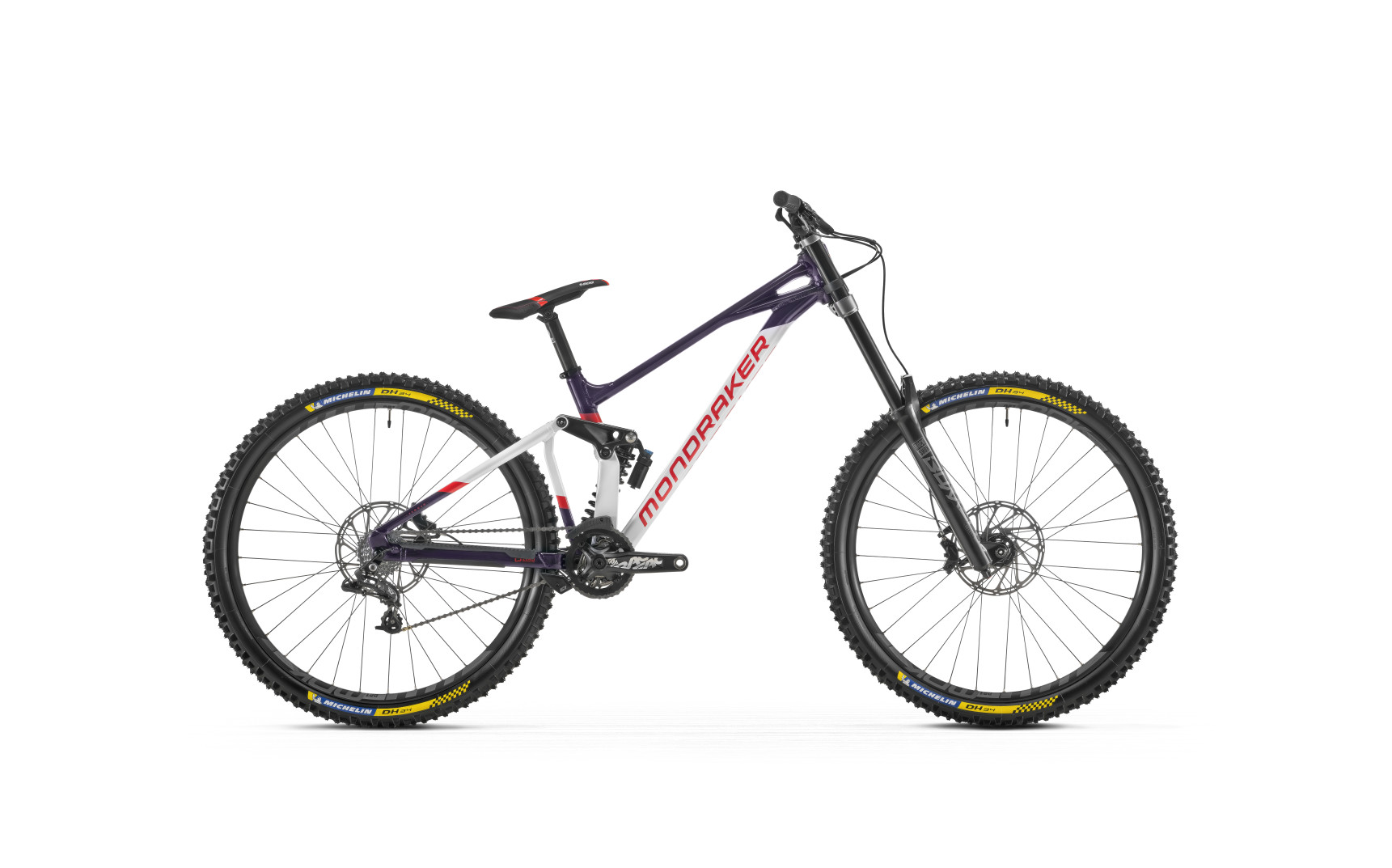 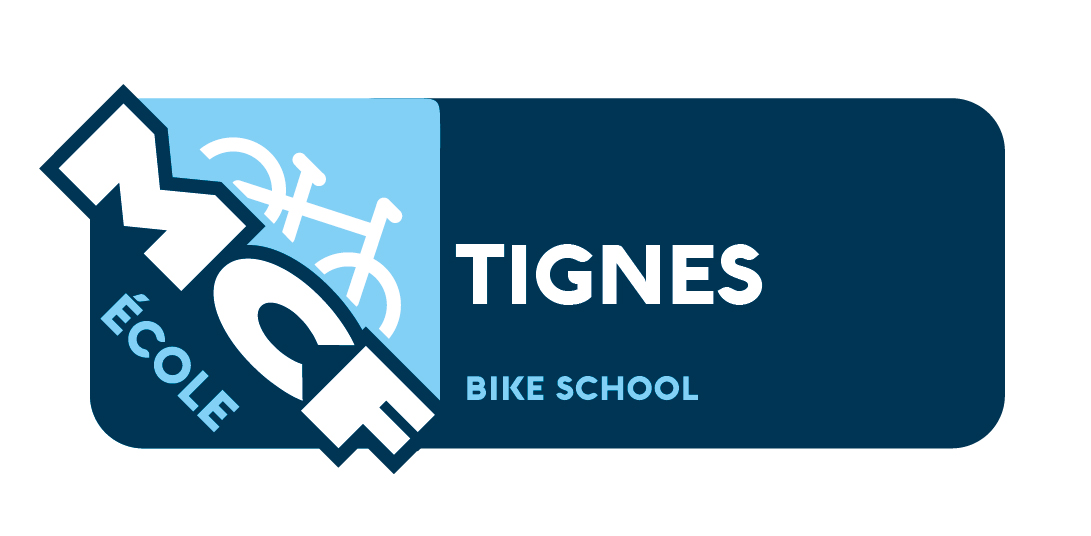 VTT Descente ENFANTS                                    Mondraker  FACTOR 24’’ ou 26’’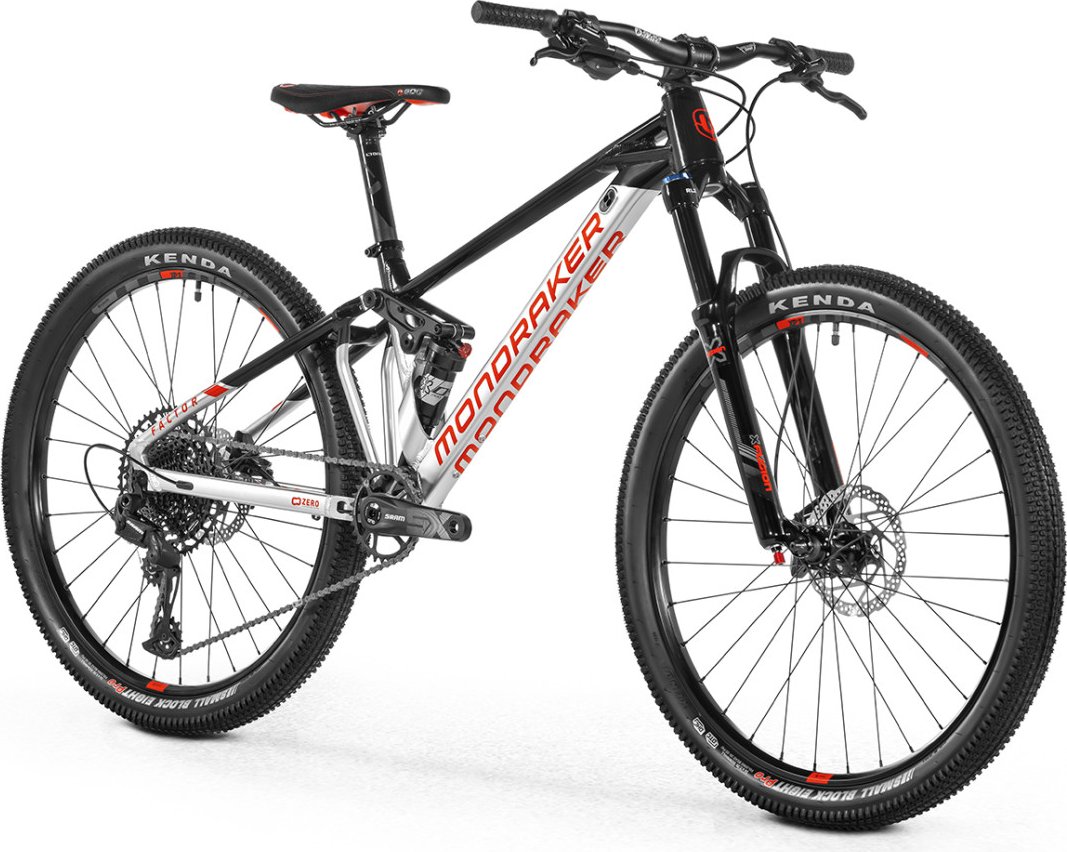 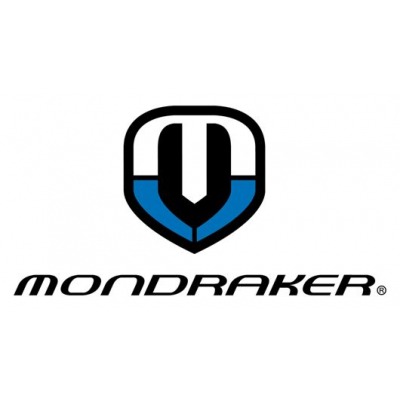 Possibilité de location du pack de protections sans vélo : demi-journée 12 € / Journée 20 €